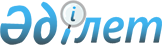 О внесении изменений в решение Сырдарьинского районного маслихата от 31 декабря 2020 года №474 "О бюджете сельского округа Бесарык на 2021-2023 годы"
					
			С истёкшим сроком
			
			
		
					Решение Сырдарьинского районного маслихата Кызылординской области от 3 марта 2021 года № 18. Зарегистрировано Департаментом юстиции Кызылординской области 9 марта 2021 года № 8174. Прекращено действие в связи с истечением срока
      В соответствии со статьей 109-1 Кодекса Республики Казахстан от 4 декабря 2008 года "Бюджетный кодекс Республики Казахстан" и пунктом 2-7 статьи 6 Закона Республики Казахстан от 23 января 2001 года "О местном государственном управлении и самоуправлении в Республике Казахстан" Сырдарьинский районный маслихат РЕШИЛ:
      1. Внести в решение Сырдарьинского районного маслихата от 31 декабря 2020 года №474 "О бюджете сельского округа Бесарык на 2021-2023 годы" (зарегистрировано в Реестре государственной регистрации нормативных правовых актов за номером 8067, опубликовано в эталонном контрольном банке нормативных правовых актов Республики Казахстан 15 января 2020 года) следующие изменения:
      пункт 1 изложить в новой редакции:
      "1. Утвердить бюджет сельского округа Бесарык на 2021 – 2023 годы согласно приложениям 1, 2 и 3, в том числе на 2021 год в следующих объемах: 
      1) доходы – 47670 тысяч тенге, в том числе: 
      налоговые поступления – 1890 тысяч тенге;
      поступления трансфертов – 45780 тысяч тенге;
      2) затраты – 49706 тысяч тенге;
      3) чистое бюджетное кредитование – 0;
      бюджетные кредиты – 0;
      погашение бюджетных кредитов – 0;
      4) сальдо по операциям с финансовыми активами – 0;
      приобретение финансовых активов – 0;
      поступления от продажи финансовых активов государства – 0;
      5) дефицит (профицит) бюджета – - 2036 тысяч тенге;
      6) финансирование дефицита (использование профицита) бюджета – 2036 тысяч тенге;
      поступление займов – 0;
      погашение займов – 0;
      используемые остатки бюджетных средств – 2036 тысяч тенге.".
      Приложение 1 к указанному решению изложить в новой редакции согласно приложению к настоящему решению.
      2. Настоящее решение вводится в действие с 1 января 2021 года и подлежит официальному опубликованию. Бюджет сельского округа Бесарык на 2021 год
					© 2012. РГП на ПХВ «Институт законодательства и правовой информации Республики Казахстан» Министерства юстиции Республики Казахстан
				
      Председатель сессии Сырдарьинского районного маслихата 

З. Жаманкулов

      Председатель сессии Сырдарьинского районного маслихата, секратарь маслихата 

Е. Әжікенов
Приложение к решениюСырдарьинского районного маслихатаот 3 марта 2021 года № 18Приложение 1 к решениюСырдарьинского районного маслихатаот 31 декабря 2020 года № 474
Категория
Категория
Категория
Категория
Сумма, тысяч тенге
Класс 
Класс 
Класс 
Сумма, тысяч тенге
Подкласс
Подкласс
Сумма, тысяч тенге
Наименование
Сумма, тысяч тенге
1. ДОХОДЫ
47670
1
Налоговые поступления
1890
04
Hалоги на собственность
1890
1
Hалоги на имущество
15
3
Земельный налог
130
4
Hалог на транспортные средства
1745
4
Поступления трансфертов 
45780
02
Трансферты из вышестоящих органов государственного управления
45780
3
Трансферты из районного (города областного значения) бюджета
45780
Функциональная группа 
Функциональная группа 
Функциональная группа 
Функциональная группа 
Администратор бюджетных программ
Администратор бюджетных программ
Администратор бюджетных программ
Программа
Программа
Наименование
2. ЗАТРАТЫ
49706
01
Государственные услуги общего характера
20118
124
Аппарат акима города районного значения, села, поселка, сельского округа
20118
001
Услуги по обеспечению деятельности акима города районного значения, села, поселка, сельского округа
20118
06
Социальная помощь и социальное обеспечение
4685
124
Аппарат акима города районного значения, села, поселка, сельского округа
4685
003
Оказание социальной помощи нуждающимся гражданам на дому
4685
07
Жилищно-коммунальное хозяйство
4699
124
Аппарат акима города районного значения, села, поселка, сельского округа
4699
008
Освещение улиц в населенных пунктах
3199
009
Обеспечение санитарии населенных пунктов
600
011
Благоустройство и озеленение населенных пунктов
900
08
Культура, спорт, туризм и информационное пространство
20204
124
Аппарат акима города районного значения, села, поселка, сельского округа
20204
006
Поддержка культурно-досуговой работы на местном уровне
20104
028
Проведение физкультурно-оздоровительных и спортивных мероприятий на местном уровне
100
3. Чистое бюджетное кредитование
0
Бюджетные кредиты
0
Погашение бюджетных кредитов
0
4. Сальдо по операциям с финансовыми активами
0
Приобретение финансовых активов
0
Поступления от продажи финансовых активов государства
0
5. Дефицит (профицит) бюджета 
-2036
6.Финансирование дефицита (использование профицита) бюджета 
2036
Поступление займов
0
Погашение займов
0
8
Используемые остатки бюджетных средств
2036
01
Остатки бюджетных средств
2036
1
Свободные остатки бюджетных средств
2036